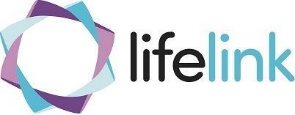 Charity no: SC025643Company no: 171155Lifelink is a well-established social enterprise delivering counselling and mental health and wellbeing services, with an excellent reputation and brand; it has gone from strength to strength over the almost 30 years it has been in existence. We are now at the next stage of our exciting journey, as we extend our reach of work across public sector contracts and clients into the corporate and private sector.  Lifelink is looking for new team members to help us achieve our business growth and expansion plans of supporting more people to be healthier and happier wherever they live, work or learn. Come and join the healthier and happier revolution! Clinical Director, 15-21 hours Grade 8 (c£44-£50k pro rata)Exciting opportunity for a senior individual with professional clinical quality expertise and outstanding leadership skills to support the development of quality standards, guidelines, clinical pathways, and clinical audits.    As Clinical Director, you will provide strategic, operational and corporate leadership and provide advice and guidance on clinical quality matters.   You will be adept at working collaboratively across the organisation to develop and implement clearly defined strategies with tangible processes and measurable outcomes.    A key member of the Leadership team, you will be both partner and coach to your peers. An effective communicator, negotiator and influencer, you will be comfortable enabling change management with stakeholders at all levels as well as building effective relationships with external organisations such as BACP and other academic and voluntary sector organisations. You will be instrumental in the delivery of externally commissioned clinical quality projects and programmes and manage the totality of the department and programme budgets. You will have a valid driving licence and access to own vehicle.Additional benefits packageAdditional benefits include generous holiday allowance, contributory pension scheme (6% from employer), cash back health plan and life cover. Our services operate daytime, evenings and weekends and we have flexible and agile working arrangements so we are very happy to consider forms of flexible working that would enable you to thrive both professionally and personally with us.This is a busy and demanding role with a broad remit. As such we are looking for energetic, highly motivated, solution focused individuals who have experience in the areas outlined above who will drive forward clinical excellence. We expect you to take our local services to the next level by providing excellent leadership and ensuring our services remain at the leading edge, whilst meeting the needs of our service users, our business partners and our business. We have flexible and agile working arrangements so we are very happy to consider forms of flexible working that would enable you to thrive both professionally and personally with us.Closing date for completed applications is 4th June, interviews will be held w/c 14th June and immediate start dates are available.Web: www.lifelink.org.uk Email: hr@lifelink.org.uk Tel: 0141 552 4434Further information on our work can be found on our website at www.lifelink.org.uk 